ME 461 LabVIEW #1Due September 15th 2:00 PMIntroductionThe goal of this assignment is to understand the basics of LabVIEW. Simply demonstrate your five LabVIEW programs working by the deadline. Grading for this assignment is simply full credit if you did the assignment and no credit if you did not complete the assignment. Make sure to ask questions if you get stuck. Program 1Read through at least the first two sections at the site: http://www.ni.com/gettingstarted/labviewbasicsWatch at least the first two videos and the tenth video at the site: https://www.youtube.com/playlist?list=PLB968815D7BB78F9CThen, reproduce (does not have to be exactly the same) the Fahrenheit to Celsius LABVIEW program that uses a loop structure to continuously run until a Stop button is pressed.  Add some bells and whistles if you would like.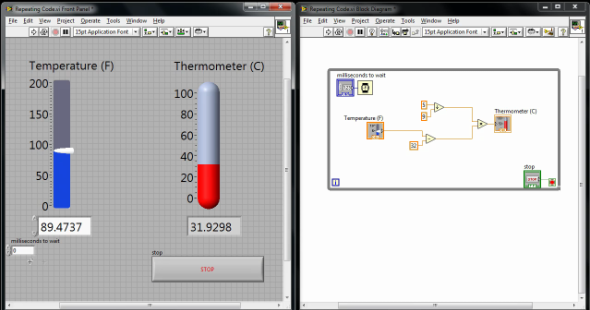 Program 2Next, do the following:Read through all 12 sections at the site: http://www.ni.com/gettingstarted/labviewbasicsWatch the first 10 videos at the site: https://www.youtube.com/playlist?list=PLB968815D7BB78F9C You can find other good YouTube videos. Here are a few others I found to get you startedhttps://www.youtube.com/watch?v=Em5R_RM8E08https://www.youtube.com/watch?v=bflByHG5jdchttps://www.youtube.com/watch?v=0Ea2IQeCIMYhttps://www.youtube.com/watch?v=QxoJljThkKkWatch the following youtube video that introduces sequence structures: https://www.youtube.com/watch?v=DjN5Fpsjwng To give you an introduction to sequence structures, reproduce the VI demonstrated in the YouTube video https://www.youtube.com/watch?v=03PykG1O1x0 . You may need to find some online help on “Case structures” as they are used in this video but not explained. 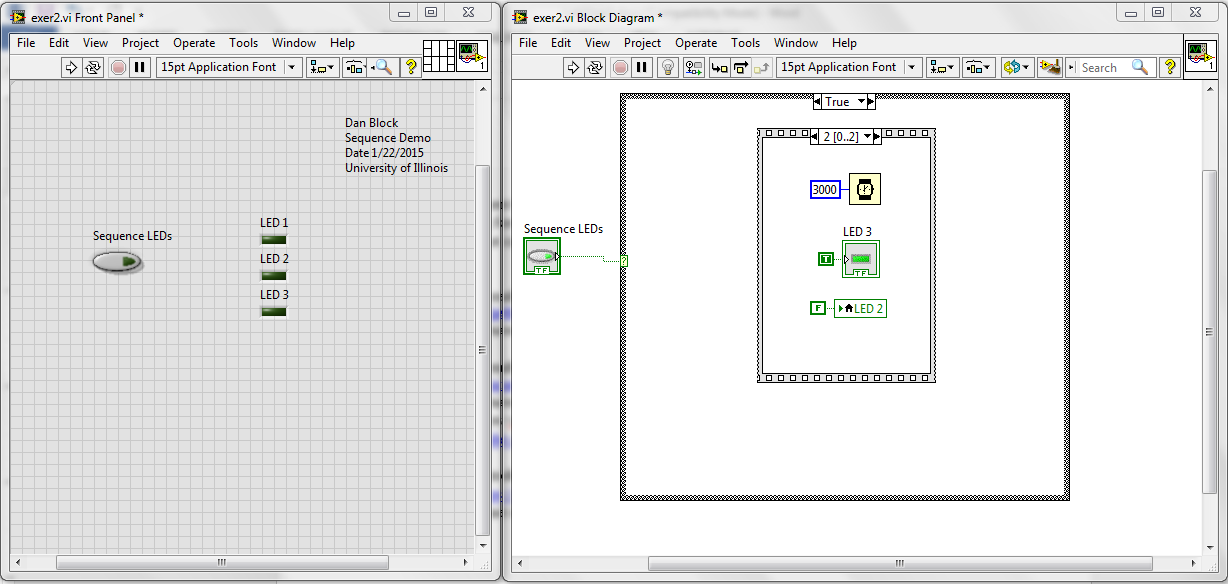 Program 3To give you an introduction to event structures, reproduce the VI demonstrated in the youtube video https://www.youtube.com/watch?v=8eO64fo3Pho . You do not need to demonstrate the initial “polling” VI. Just the event structure VI.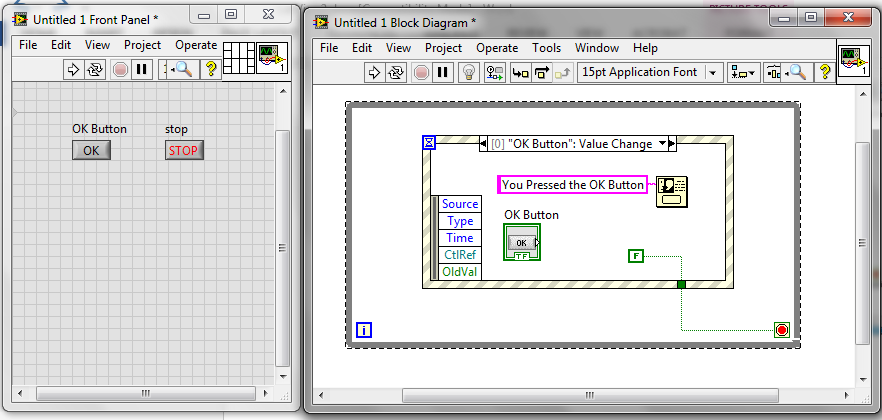 Programs 4 & 5Read through the Array and Clusters Tutorial at https://www.youtube.com/watch?v=rzOT1zXBDiE and https://www.youtube.com/watch?v=_GlQ1riWjPc&list=PLB968815D7BB78F9C&index=8Then reproduce the following exercises. See how a “for loop” can create a multidimensional array and use the Index Array to pull out a single row and single column and a single element.  Sine is found under Mathematics->Elementary->Trig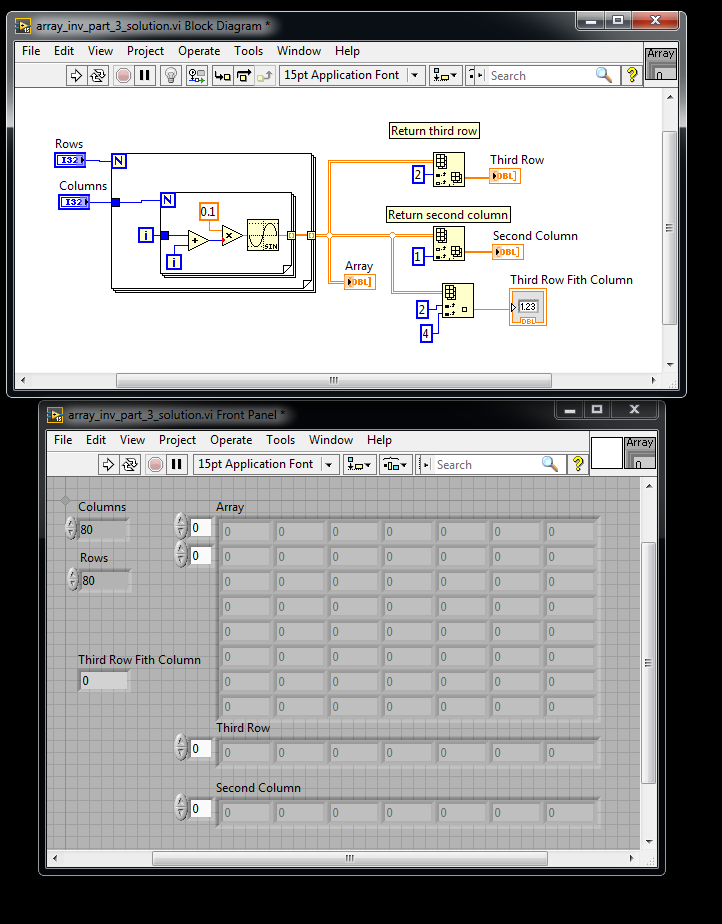 Create a Cluster and then produce two Clusters similar to the first.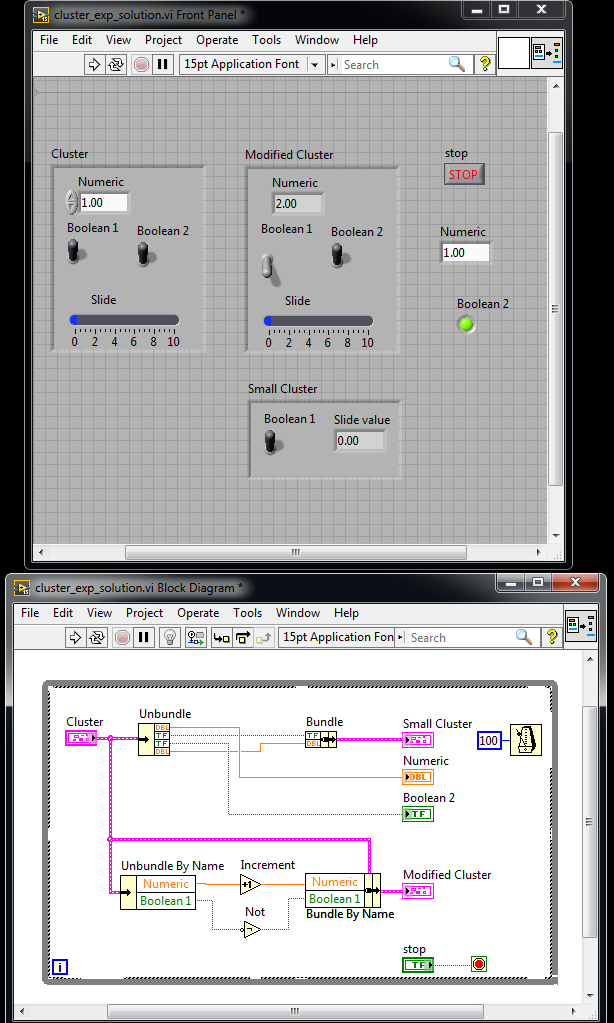 LabVIEW ChecklistFahrenheit to Celsius programCase structure programButton event programArray example programCluster example program